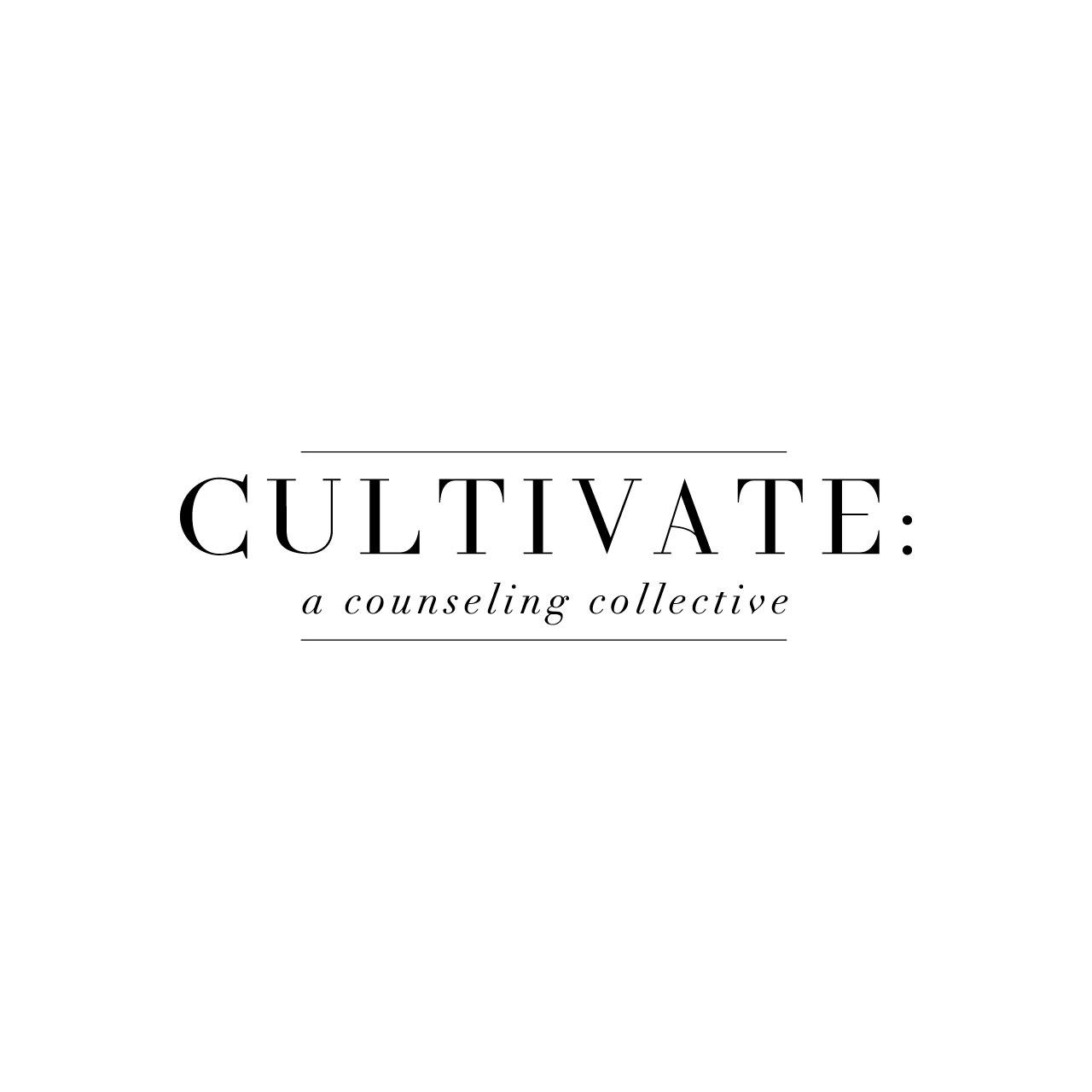 Credit Card Preauthorization1) In the event that I do not give a sufficient 24 hours notice for a missed or late-canceled session, and my late cancellation is not due to an emergency, I authorize _____________________ to keep my signature on file and place a charge on my credit card account for  $___________.Cardholder’s Signature: _______________________  2) I authorize ________________ to keep my signature on file and to charge my credit card account for each session of $______ from dates_______ to _______. Cardholder’s Signature: _______________________  3) I agree to allow all credit card transactions to be subject to a $5.00 convenience fee.Cardholder’s Signature: ________________________Client’s Name: ______________________________________________________Cardholder’s Name: __________________________________________________Cardholder’s Address: ___________________________________________________________________________________________________________________Zipcode: _____________________Please check one: VISA ______ MasterCard ______ American Express ______Card Number: ________________________________ Exp. Date: ________Security Pin (CVV on back of Card) #: ________________Cardholder’s Signature: _______________________ 